Schools rock Talent Show at SHS – February 7, 2016CREW APPLICATIONTIME TO GET READY FOR THE Sacred Heart SchoolS Variety show at SHSYou can APPLY to be ONE (and only one) of the following:performing Talent – an emcee – crew   The final deadline TO RETURN THIS FORM to Mr. Manleyis FRIDAY, December 4, 2015Students interested in crew DO NOT AUDITION but will be informed in late December if they will be on the crew and what their assignment is. Note: If interest is high, crew members may be chosen by a lottery (names pulled from a hat) as only so many crew members can work the day of the show!Please be sure to fill out your contact information. All info will be sent to the email you provide above.Plan to be at school on Sunday, February 7 by 10:00 a.m. to help prepare for the show.On the list below, check all of the crews you are interested in joining.  If selected, you will be assigned to one team.  Crew teams will be small and, depending on the level of interest, crew members may be chosen by lottery.Crew members need to be available for a brief orientation the week before and the morning of the show.		___ Box office		       Concessions			___ Publicity/set decoration*	(*This will involve a special afterschool session to make posters and set decorations)					Your name and grade(crew members must be in at least 2nd grade)Contact email addressPhone number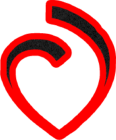 